Załącznik nr 2 OŚWIADCZENIEskładane na podstawie art. 125 ust. 1 ustawy z dnia 11 września 2019 r.  Prawo zamówień publicznych (dalej jako: ustawa Pzp), DOTYCZĄCE NIEPODLEGANIA WYKLUCZENIU ORAZ SPEŁNIANIA WARUNKÓW UDZIAŁU W POSTĘPOWANIUprowadzonym w trybie podstawowym pn. Przebudowa istniejącego placu zabaw przy Szkole Podstawowej w RozprzyWYKONAWCA / CZŁONEK KONSORCJUM / PODMIOT NA ZASOBY KTÓREGO POWOŁUJE SIĘ WYKONAWCA*:*niepotrzebne skreślić Oświadczam, że nie podlegam wykluczeniu z postępowania na podstawie 
art. 108  ust. 1 ustawy Pzp.Oświadczam, że nie podlegam wykluczeniu z postępowania na podstawie 
art. 109  ust.1 pkt 1ustawy PzpOświadczam:, że zachodzą w stosunku do mnie podstawy wykluczenia z postępowania na podstawie art. …………. ustawy Pzp (podać mającą zastosowanie podstawę wykluczenia spośród wymienionych w art. 108 ust. 1 pkt 1, 2 i 5). Jednocześnie oświadczam, że w związku z ww. okolicznością, na podstawie art. 110 ust. 2 ustawy Pzp podjąłem następujące środki naprawcze:………………………………………………………………………………………………………………………………………………………………………………..…..Oświadczam, że nie podlegam wykluczeniu z postępowania na podstawie 
art. 7 ust. 1 ustawy z dnia 13 kwietnia 2022 r. o szczególnych rozwiązaniach w zakresie przeciwdziałania wspieraniu agresji na Ukrainę oraz służących ochronie bezpieczeństwa narodowego (Dz. U. poz. 835). Oświadczam, że spełniam warunki udziału w postępowaniu określone przez zamawiającego w rozdziale 16  specyfikacji  warunków zamówienia.Oświadczam, że wszystkie informacje podane w powyższych oświadczeniach są aktualne i zgodne z prawdą oraz zostały przedstawione z pełną świadomością konsekwencji wprowadzenia Zamawiającego w błąd przy przedstawianiu informacji.Jestem pouczony i świadomy odpowiedzialności karnej za składanie fałszywych oświadczeń, wynikającej z art. 297 § 1 Kodeksu karnego.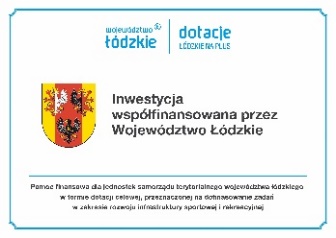 Projekt pod nazwą:„Przebudowa istniejącego placu zabaw 
przy Szkole Podstawowej w Rozprzy”jest współfinansowany przez Województwo Łódzkie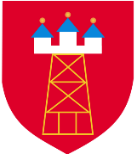 Gmina RozprzaNazwa(y) Adres(y) 